      ?АРАР                                                                             Р Е Ш Е Н И Е                                           от 06 ноября 2020 года № 56Об обращении в Центральную избирательную комиссию Республики Башкортостан о возложении полномочий избирательной комиссии сельского поселения Алегазовский сельсовет муниципального района Мечетлинский район Республики Башкортостан на территориальную избирательную комиссию муниципального района Мечетлинский район Республики БашкортостанРуководствуясь пунктом 4 статьи 24 Федерального закона «Об основных гарантиях избирательных прав и права на участие в референдуме граждан Российской Федерации», частью 3 статьи 23 Кодекса Республики Башкортостан о выборах, частью 4 статьи 21 Устава сельского поселения Алегазовский сельсовет муниципального района Мечетлинский район Республики Башкортостан, Совет сельского поселения Алегазовский сельсовет муниципального района Мечетлинский район Республики Башкортостан решил:1.Просить Центральную избирательную комиссию Республики Башкортостан возложить полномочия избирательной комиссии сельского поселения Алегазовский сельсовет муниципального района Мечетлинский район Республики Башкортостан на территориальную избирательную комиссию муниципального района Мечетлинский район Республики Башкортостан, формирующуюся в декабре 2020 года.2.Направить настоящее решение в Центральную избирательную комиссию Республики Башкортостан.Глава сельского поселения 							Т.М. Валитов БАШ?ОРТОСТАН РЕСПУБЛИКА№ЫМ»СЕТЛЕ РАЙОНЫМУНИЦИПАЛЬ РАЙОНЫНЫ*«Л»Г»: АУЫЛ СОВЕТЫ АУЫЛ БИЛ»М»№Е СОВЕТЫ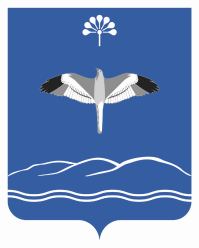 СОВЕТ СЕЛЬСКОГО ПОСЕЛЕНИЯАЛЕГАЗОВСКИЙ СЕЛЬСОВЕТМУНИЦИПАЛЬНОГО РАЙОНАМЕЧЕТЛИНСКИЙ РАЙОНРЕСПУБЛИКИ БАШКОРТОСТАН